               Jihočeský krajský fotbalový svaz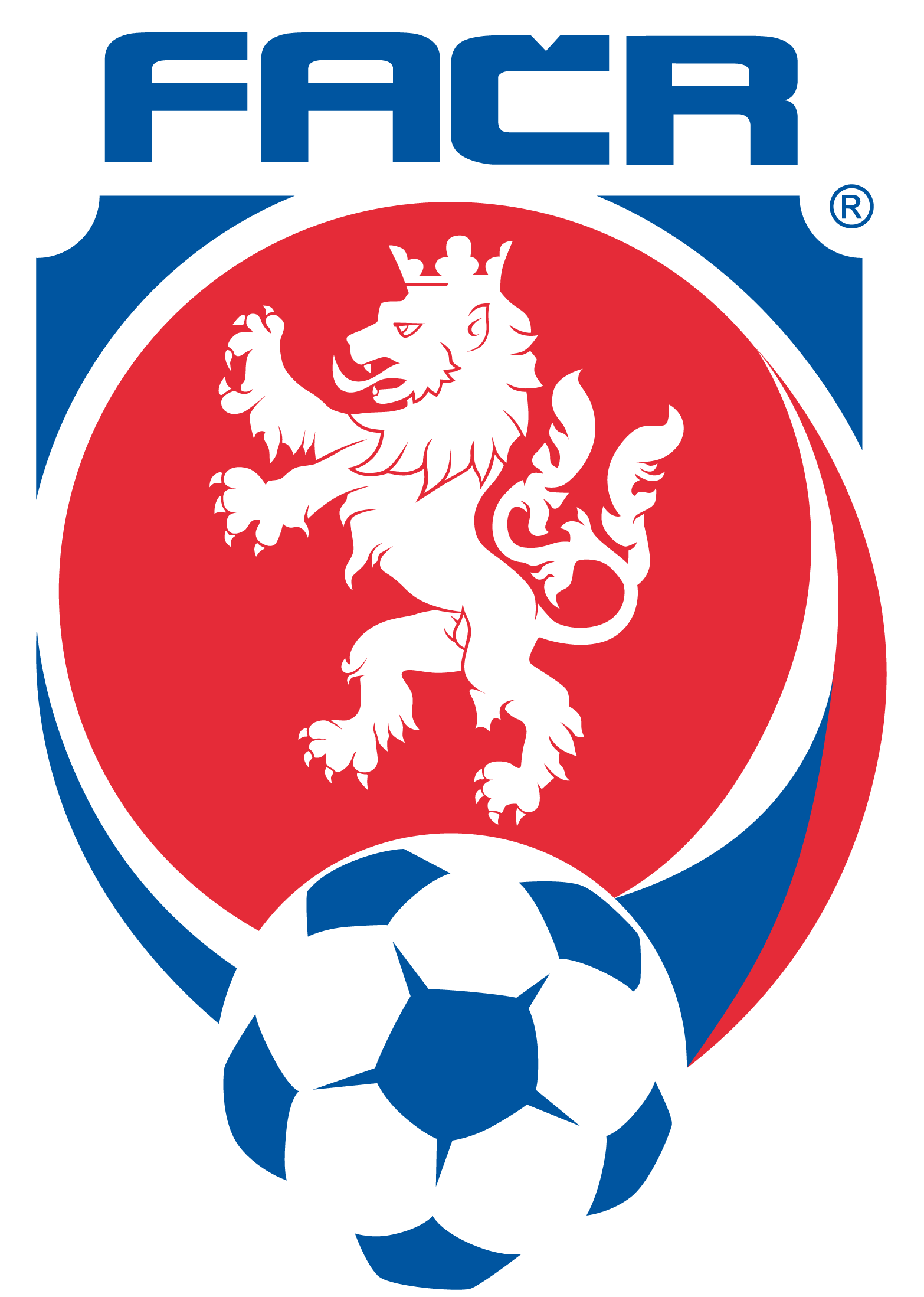                                            Skuherského 14,  370 01 Č.Budějovice                                                tel. :  777268713,  777268716                                                       eibl.vladimir@volny.cz                                    ------------------------------------------------------------------------------------------------------------             DK KFS Jč. kraje dle paragrafu  89 odstav. 2 písmena a zahajuje dne                                       20. 5. 2019  disciplinární řízení--------------------------------------------------------------------------------------------------------Zápasy mužů :Popovič Michal           hráč                        **  ID 01050409              **  oddíl Trh. SvinyKrál David                  hráč                        **  ID 91021197              **  oddíl ChýnovHofer Ladislav            hráč                        **  ID 94041469             **  oddíl N. VčelniceKoršala Erik       divák /člen FAČR/        **  ID 81010666             **  oddíl FrymburkŠpale Pavel                  hráč                        **  ID 97071470             **  oddíl SuchdolZápasy mládeže :Guntwirth Lukáš        hráč                        **  ID 04050023             **  oddíl Loko ČB     Oddíl (spol.) Blatná+Bělčice – nedohrání utkání KP ml. dorostu dne 18.5.2019                                                                                                                         Kroiher František v.r.                                                                                                                            předseda DK KFSVyřizuje : Eibl Vladimír         sekretář VV KFS Jč. kraje 